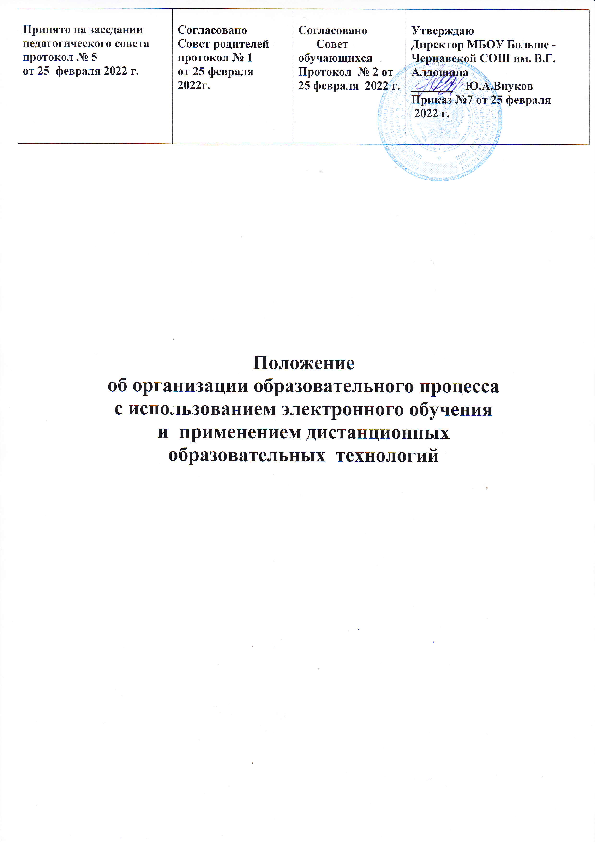 Общие положенияНастоящее Положение об организации образовательного процесса с использованием электронного обучения и применением дистанционных образовательных технологий в МБОУ Больше-Чернавской  СОШ имени В.Г.Алдошина(далее Положение) регулирует порядок организации и ведения образовательного процесса с помощью электронного обучения (ЭО) и использования дистанционных образовательных технологий (ДОТ)(далее–дистанционное обучение).Положение разработано в соответствии с:Федеральным законом от29.12.2012№273-ФЗ «Об образовании в Российской Федерации»(далее –Федеральный закон№273-ФЗ);Федеральным закономот27.07.2006№152-ФЗ «О персональных данных»;приказом Минобрнауки от 23.08.2017 № 816 «Об утверждении Порядка применения организациями, осуществляющими образовательную деятельность, электронного обучения, дистанционных образовательных технологий при реализации образовательных программ»;Постановлением Главного государственного санитарного врача РФ от 28 августа  2020 года № 28 « Об утверждении санитарных правил СП 2.4.3648-20 « Санитарно-эпидемиологические требования к организации воспитания и обучения, отдыха и оздоровления детей и молодежи»Уставом и локальными нормативными актами МБОУ Больше-Чернавской  СОШ имени В.Г.АлдошинаВ Положении используются следующие понятия:1.3.1 Электронное обучение (далее ЭО) – организация образовательного процессас применением информации, содержащейся в базах данных и используемой при реализации образовательных программ, и обеспечивающих ее обработку информационных технологий, технических средств, а также информационно-телекоммуникационных сетей, обеспечивающих передачу по линиям связи указанной информации, взаимодействие участников образовательного процесса.Дистанционные образовательные технологии (далее ДОТ)–образовательные технологии, реализуемые в основном с применением информационно-телекоммуникационных сетей при опосредованном (на расстоянии) взаимодействии обучающихся и педагогических работников с помощью информационно-телекоммуникационных сетей. Применение ДОТ характеризуется рядом специфическихчерт:взаимной пространственной удаленностью обучающихся, обучающих иисточниковинформации;наборомспециальныхтехнологий,обеспечивающихдвунаправленноевзаимодействие субъектов образовательной деятельности и источниковинформации;сочетаниемсинхронныхиасинхронныхтехнологийобученияиобщения(onlineилиoffline технологии):синхронная организация учебного процесса предусматривает проведение учебных мероприятий и общение обучающихся с сетевыми педагогами в режиме реального времени средствами информационно-коммуникационных технологий (далее-ИКТ).Асинхронная организация учебного процесса обеспечивает обучающемуся возможность освоения учебного материала в любое удобное для него время, общение с преподавателями происходит с использованием средств ИКТ в режиме отложенноговремени;ориентациейнасамостоятельнуюобразовательнуюдеятельностьобучающихся.Образовательная платформа дистанционного обучения–информационная система, содержащая дистанционный образовательный контент, и предназначенная для планирования, проведения и управления учебными мероприятиями в рамках обучения с применением ЭО и ДОТ. Должна обеспечивать идентификацию личности обучающегося и контроль соблюдения условий проведения мероприятий, в рамках которых осуществляется оценка результатов обучения.Сетевой учитель–учитель-предметник, организующий обучение с использованием ЭО и ДОТ.Местом осуществления образовательной деятельности при реализации образовательных программ в дистанционной форме является место нахождения образовательной организации независимо от места нахождения обучающихся.2.Организация дистанционного обучения в МБОУ Больше-Чернавская СОШим. В.Г.АлдошинаДистанционное обучение применяется для реализации основных образовательных программ начального общего, основного общего образования, в том числе реализации внеурочной деятельности, а также дополнительного образования.МБОУ Больше-Чернавская СОШ им. В.Г.Алдошина вправе использовать ЭО и ДОТ при всех предусмотренных законодательством РФ формах получения общего образованияили при их сочетании, при проведении различных видов учебных, лабораторных или практических занятий, текущего контроля, промежуточной аттестации обучающихся.Основанием для реализации дистанционного обучения по образовательной программе является:Заявление совершеннолетнего обучающегося, родителей (законных представителей) несовершеннолетнего обучающегося, оформленного в письменной форме ( Приложение 3)Проводимые в МБОУ Больше-Чернавской  СОШ им. В.Г.Алдошина в целом, или в отдельных классах, карантинные мероприятия, в том числе при выявлении инфекционных и острых респираторных заболеваний, включаяCOVID-19, ставящих под угрозу жизнь и здоровье обучающихся и работников МБОУ Больше-Чернавской СОШ им. В.Г.Алдошина-  Иные причины , предусмотренные законодательством РФ.Образовательные программы могут реализовываться в смешанном(комбинированном) режиме – в зависимости от специфики образовательных задачи представления учебного материала.Соотношение объема проведенных часов,лабораторных и практических занятий с использованием ЭО и ДОТ или путем непосредственного взаимодействия педагогического работника с обучающимся определяется МБОУ Больше-Чернавской СОШ им. В.Г. Алдошина в соответствии с образовательными программами с учетом потребностейобучающегося и условий осуществления образовательной деятельности.В обучении с применением ЭО и ДОТ используются организационные формы учебной деятельности, предусмотренные образовательными программами МБОУБольше-Чернавской  СОШ им.В.Г.Алдошина.Учебный процесс осуществляется на основе графика занятий в дистанционной форме (сетевого расписания), в котором регламентировано время и даты проведения синхронных занятий (чат-занятия, видеоконференции и т.п.) и датыпроведенияасинхронныхзанятий.Основным элементом системы дистанционного обучения в Учреждении является ИСОУ «Виртуальная школа»      Общее время работы обучающегося за компьютером не должно превышать нормы за урок: в 1–2-м классах – 20 минут, 3 - 4-м классах– 25 минут,   - 5–6-м классах – 30 минут, 7–9- м классах – 35 минут. При этом количество занятий с использованием компьютера в течение учебного дня для обучающихся должно составлять: для обучающихся:1–4 классов – один урок, 5–8 классов – два урока, 9  классов – три урокаМБОУ Больше-Чернавская СОШ им.  В.Г.Алдошина вносит изменение я   в свое расписание занятий с учетом применения дистанционного обучения.3. Обеспечение дистанционного обучения в МБОУ Больше-Чернавской  СОШ им. В.Г.Алдошина:    Директор: назначает ответственного за реализацию дистанционного обучения, в том числе в каждом классе, который обучается дистанционно;  организует необходимую методическую поддержку обучающихся, родителей (законных представителей) и работников Учреждения по вопросам дистанционного обучения оказывает информационную поддержку обучающимся, родителям (законным представителям) и работникам Учреждения, в том числе знакомит с необходимыми дистанционными ресурсами;  осуществляет контроль процесса дистанционного обучения, анализ и учет результатов дистанционного обучения.Заместитель директора по УВР: - Осуществляет  контроль корректировки учителями содержания рабочих программ с учетом перехода на ЭО с применением ДОТ , календарно - тематического планирования. - Вносит коррективы в расписание занятий, сократив время проведения дистанционного урока согласно Сан Пин.- Проводит мониторинг своевременности заполнения электронного журнала педагогами в ИСОУ «Виртуальная школа» ежедневно. - Ведет ежедневный контроль за своевременностью проведения занятий, оперативностью выставления отметок в электронный журнал, соблюдением норм СанПиН по организации учебного процесса- Проводит мониторинг накопляемости отметок по предметам один раз в неделю в соответствии с положением о нормах отметок по предметам. -  Проводит мониторинг выполнения рабочих программ один раз в неделю. -  Обобщает данные мониторинга в аналитической справке с периодичностью один раз в неделю. Классные руководители 1-9классов: -  Доводят до сведения родителей и обучающихся информацию о переходе на дистанционное обучение. -  Проводят с родителями информационную работу по выбору формы дистанционного обучения в виде письменного заявления (Приложение 3).- Проводят разъяснительную работу с обучающимися о том, что переход на дистанционное обучение не освобождает от необходимости регулярной учебной работы и текущего контроля успеваемости. -  Проводят разъяснительную работу с обучающимися по соблюдению санитарно-противоэпидемических мер. - Выявляют материально незащищенные семьи обучающихся, которые не имеют необходимой техники для возможности учиться дистанционно. - Информирует директора Учреждения о материально незащищенных семьях, не имеющих возможности технически обеспечивать дистанционное обучение.-  Обеспечивают ежедневный мониторинг фактически присутствующих обучающихся, которые охвачены дистанционным обучением, и тех, кто не участвует в образовательном процессе по причине болезни. - Контролируют  обучающихся из группы риска: их местонахождение, участие в образовательном процессе, выполнение домашних заданий. - Ежедневно предоставляют информацию заместителю директора по УВР о заболевших учащихся. - Ведут контроль за посещаемостью электронного дневника обучающимися ежедневно- Проводят оперативное информирование директора Учреждения о случаях систематического неучастия учащихся в образовательном процессеУчителя-предметники:-  Проводят корректировку содержания рабочих программ, предусмотрев включение в самостоятельную работу обучающихся освоение онлайн-курсов или их частей, а также выполнение заданий, компенсирующих содержание учебного материала. При проведении уроков в виде дистанционного обучения в классном журнале в разделе «Что пройдено на уроке» делается запись «Дистанционное обучение. Тема урока по плану». - Предоставляют заместителю  директора календарно - тематическое планирование уроков с указанием формы дистанционного обучения, используемым ресурсом по прилагаемой форме (Приложение 4)- Заполняют в ежедневном режиме в электронных журналах в ИСОУ «Виртуальная школа» задания на следующий учебный день -  Готовят поурочное планирование уроков на период дистанционного обучения с учетом методических рекомендаций (Приложение 5).- Проводят уроки в соответствии с расписанием и поурочным планированием с применением технологий дистанционного обучения. - Систематически заполняют электронный журнал в ИСОУ «Виртуальная школа» (тип урока, тема урока, домашнее задание), проводят текущее оценивание учащихся . - Предоставляют курирующим заместителям директора отчет о проведенных уроках в рамках дистанционного обучения по прилагаемой форме (Приложение 6). - Информируют классных руководителей, заместителя директора по УВР об учащихся, не участвующих в образовательном процессе с применением дистанционных технологий. - Проведение контрольных и практических работ возможно только при наличии соответствующих условий. Оператор ИСОУ «Виртуальная школа»: -  Осуществляет техническую поддержку дистанционного обучения. -  Оперативно оказывает помощь учителям при работе с ИСОУ «Виртуальная школа»                4.Порядок оказания методической помощи обучающимся При осуществлении дистанционного обучения образовательная организация оказывает учебно-методическую помощь обучающимся, в том числе в форме индивидуальных консультаций, оказываемых дистанционно с использованием информационных и телекоммуникационных технологий по выбору учителя. Расписание индивидуальных и коллективных консультаций направляется через электронный дневник, образовательную платформу ,электронную почту родителя (законного представителя) и обучающегося (при наличии) не позднее чем за один день до консультации.При возникновении технических сбоев программного обеспечения, сети интернет возможен выбор любого другого способа оповещения о консультации (телефонная связь, мессенджеры, иные средства связи).5.Порядок осуществления текущего и итогового контроля результатов дистанционного обученияТекущий контроль результатов дистанционного обучения проводится сетевыми учителями. Они используют формы проверки и контроля знаний, предусмотренные образовательными программами и локальными нормативными актами МБОУ  Больше-Чернавской СОШ им. В.Г.Алдошина.Оценивание учебных достижений обучающихся при дистанционном обучении осуществляется в соответствии с системой оценивания, применяемой в МБОУБольше-Чернавская СОШ им.В.Г. АлдошинаТекущая и промежуточная успеваемость обучающихся фиксируется в электронных журналах.Результаты учебной деятельности обучающихся при дистанционном обучении учитываются и хранятся в школьной документации.5.5.Текущий контроль успеваемости и промежуточная аттестация обучающихся при дистанционном обучении может осуществляться без очного взаимодействия с учителем. 5.6.Итоговый контроль результатов дистанционного обучения проводится посредством промежуточной аттестации в соответствии с образовательными программами и локальными нормативными актами МБОУ Больше-Чернавской  СОШ имени В.Г.Алдошина6. Организация  реализации курсов внеурочной деятельности,программ воспитания, дополнительных общеобразовательных программ с применением дистанционных образовательных технологий.        6. 1. В рамках реализации каждого курса или программы педагогическими работниками Школы могут быть выбраны следующие формы контроля: • добровольная самодиагностика приобретаемых знаний и компетенции, • выполнение исследовательских, проектных или творческих работ,• участие в конкурсах и соревнованиях для зачета в качестве результатов освоения образовательных программ; • результативное участие в мероприятиях в рамках программы воспитания , в том числе о выполненных проектных и творческих работах, победах в конкурсах для формирования портфолио обучающихся, на условиях их (или их родителей (законных представителей) добровольного согласия на обработку персональных данных        6.2.Для эффективного освоения программ внеурочной деятельности, программ воспитания и социализации, дополнительных общеобразовательных программ, а также оперативного реагирования в случаях возникновения затруднений в использовании рекомендованных образовательной организацией ресурсов и материалов Школа обеспечивает: • регулярное консультирование по техническим и организационным вопросам реализации программ, • информирование обучающихся и родителей (законных представителей) об актуальном расписании дистанционных активностей, проведения конкурсных и просветительских мероприятий        6.3. По индивидуальным запросам родителей (законных представителей) обучающихся могут проводиться дистанционные консультации по вопросам планирования активностей для обучающихся в период каникул, организации профильного обучения в следующем учебном году, изменения образовательных маршрутов обучающихся, психолого- педагогического сопровождения обучающихся с ограниченными возможностями здоровья, а также по вопросам подготовки к итоговой аттестации с помощью ИСОУ «Виртуальная школа», мессенджеров, электронной почты.       6.4. В рамках курсов внеурочной деятельности педагогическими работниками Школы могут быть организованы в дистанционном режиме:• просмотр с последующим обсуждением записей кинокартин, спектаклей, концертов; • посещение виртуальных экспозиций музеев, выставок, лекториев в организациях высшего образования, мастер-классов сотрудников профессиональных образовательных организаций; • просмотр видеолекций и образовательных сюжетов о современных достижениях науки и технологий; • занятия в формате электронного обучения , направленные на расширение знаний и умений обучающихся в предметных областях, формирование личностных и метапредметных результатов общего образования, • занятия и консультации специалистов в области реализации адаптированных образовательных программ для обучающихся с ограниченными возможностями здоровья        6.5. В рамках реализации дополнительных общеобразовательных программ педагогами Школы могут быть организованы в дистанционном режиме • занятия и мастер-классы педагогов дополнительного образования с передачей видеозаписей;. • творческие студии и конкурсы с дистанционным представлением выполненных обучающимися работ;• чемпионаты по дисциплинам в области информационных технологий.     6. 6. В рамках программы воспитания и социализации педагогическими работниками Школы могут быть организованы и предложены обучающимся участие в дистанционном режиме в:• акциях, конкурсах, посвященных памятным датам в истории России, приуроченные к государственным праздникам, • мероприятиях, направленных на профессиональное самоопределение обучающихся, знакомство с профессиональной средой, системой профессионального образования;• социальных акциях, флешмобах и другие активности, приуроченных к  празднованию значимых дат и государственных праздников, направленных на повышение социальной успешности обучающихся, мероприятия по формированию коммуникативных компетенций обучающихся, навыков безопасного поведения в социальной и информационной среде.        6.7. Для реализации курсов внеурочной деятельности с применением дистанционных образовательных технологий заместитель директора по учебно-воспитательной работе или иное ответственное лицо, назначенное приказом директора Школы: • вносит при необходимости изменения в план внеурочной деятельности • актуализирует планирование в программах курсов внеурочной деятельности с учетом выбранных технологий и форм организации деятельности обучающихся; • своевременно (через классных руководителей) доводит до сведения родителей (законных представителей) обучающихся информацию о добровольности участия во внеурочной деятельности; • сообщает о расписании запланированных дистанционных активностей обучающихся, используемых технологических платформах и ресурсах, списке рекомендованных сайтов и ресурсов, формах добровольного представления результатов и достижений для учета в портфолио; • ведет учет участия обучающихся в активностях, проводимых по программам курсов внеурочной деятельности; • обеспечивает возможность получения индивидуальных консультаций по запросам обучающихся и их родителей (законных представителей); • организует деятельность руководителей проектных и исследовательских работ обучающихся; • оперативно информирует родителей об изменениях расписания или адресах подключения к мероприятиям, проводимых в режиме реального времени; • при использовании изданий на печатной основе обеспечивает своевременное информирование обучающихся о рекомендуемых образовательных материалах и заданиях.     6.8. Для реализации программ воспитания  с применением дистанционных образовательных технологий заместитель директора по УВР:• формирует план мероприятий и активностей обучающихся, проводимых дистанционно по одному или нескольким направлениям программы (духовно-нравственное развитие и воспитание обучающихся, социализация и профессиональная ориентация, формирование экологической культуры, культуры здорового и безопасного образа жизни); • размещает на официальном сайте Школы и доводит до сведения родителей (законных представителей) расписание запланированных активностей и образовательной деятельности обучающихся; • обеспечивает регулярную публикацию анонсов и новостей о возможностях участия в мероприятиях в рамках программы воспитания и социализации, в том числе проводимых с участием организации-партнеров, работодателей, представителен профессиональных организаций и организаций высшего образования, учреждений в сфере спорта и культуры; • информирует родителей (законных представителей) обучающихся о добровольности участия в запланированных активностях, конкурсных и просветительских мероприятиях. 6.9. Для реализации дополнительных общеобразовательных программ с применением дистанционных образовательных технологий заместитель директора по УВР: • обеспечивает проведение ранее запланированных занятий в дистанционном режиме, в том числе объединение нескольких групп в рамках одного мероприятия; • информирует родителей (законных представителен) обучающихся о добровольности участия в занятиях; • обеспечивает возможность зачисления на дополнительные общеобразовательные программы, реализуемые в период применения дистанционных образовательных технологий; • обеспечивает возможность демонстрации обучающимися индивидуальных достижений в освоении дополнительных общеобразовательных программ, в том числе в формате видеозаписей выступлении, направления творческих работ в электронном формате, участия в соревнованиях в дистанционном режиме; • ведет учет посещения обучающимися занятий и дистанционных активностей в объединениях дополнительного образования6.10. Ответственное лицо, назначенное приказом директора, размешает на официальном сайте и регулярно обновляет информацию о запланированных активностях и достижениях обучающихся в рамках курсов внеурочной деятельности, дополнительных общеобразовательных программ, программ воспитания и социализации в условиях применения дистанционных образовательных технологий.7. Заключительное положение7.1. Данное Положение вступает в силу с момента его утверждения и действует до принятия нового в рамках действующего нормативного законодательного регулирования в области общего образования.                                                                                                                        Приложение1кПоложению об организации образовательного процесса с использованием электронногообучения и дистанционных образовательных технологийПлан организации дистанционного обученияПриложение 2 к Положению об организации образовательного процесса с использованием электронногоОбучения и дистанционных образовательных технологийПеречень цифровых образовательных ресурсов, онлайн-платформ, сервисов винформационно-телекоммуникационнойсети"Интернет"для	организации	обучения	с	использованием	дистанционных	образовательныхтехнологий:для самостоятельного изучения тем с использованием электронных формучебников:длясамостоятельнойподготовкикгосударственнойитоговойаттестации по образовательным программам основного общегообразованияивсероссийским проверочнымработам:Приложение 3кПоложениюоборганизацииобразовательногопроцессасиспользованиемэлектронногообученияидистанционныхобразовательныхтехнологийДиректоруМБОУ Больше-Чернавской  СОШ имени В.Г.Алдошина Бахтиной Т.В.(ФИОродителя/законногопредставителяребенка)(контактныйтелефон)(электроннаяпочта)ЗАЯВЛЕНИЕПрошу	организовать	обучение	моего	сына	(моей	дочери)	,(ФИОобучающегося)	годарождения,обучающегося(-ейся)	класса,сиспользованиемэлектронногообученияидистанционныхобразовательныхтехнологийс		по		Гарантирую создание условий для обучения ребенка в дистанционном режиме ивыполнениеимзаданий,назначенныхучителями.Ответственностьзажизньиздоровьесвоегоребенка берунасебя.		/		/		 (дата)		(подпись)		(расшифровка)Техническиевозможности:Компьютер(ноутбук,планшет) свыходомвИнтернет- да(нет)Другоеоборудование	ОБРАЗЕЦКалендарно-тематическоепланированиеПриложение4Учитель	Класс	Приложение5Алгоритмразработкидистанционногоурока/занятияподополнительному образованиюОпределениетемыдистанционногоурока/занятияподополнительномуобразованию.Определение типа дистанционного урока/занятия по дополнительному образованию(изучениеновойтемы,повторение,углубление,контроль,ликвидацияпробеловвзнанияхиумениях,самопроверкиит.д.).Целиурока/занятия.Выборнаиболееоптимальнойпотехническимитехнологическимособенностяммоделииформыдистанционногоурока/занятияподополнительномуобразованию.Выборспособовдоставкиучебногоматериалаиинформационныхобучающихматериалов.Структуризацияучебныхэлементов,выборформыихпредъявленияученику(текстовые,графические,медиа,рисунки,таблицы,слайдыит.д.).Краткийпланурока/занятия по дополнительному образованию с указанием времени на каждый пунктплана.Подготовкаглоссарияпотематикедистанционногоурока/занятияподополнительномуобразованию.Подготовкаперечняматериаловилисамихматериалов,необходимыхдляурока/занятия: ссылки на web-сайты по данной тематике, сайты электронных библиотек,текстыпособий,необходимыелабораторныематериалыидр.,подбордлякаждогомодулягиперссылок наисточникиинформациивсетиИнтернет.Разработка контрольных заданий для каждого учебного элемента урока/занятия подополнительному образованию. Выбор системы оценивания и формирование шкалы икритериевоцениванияответовучеников.Определениевремениидлительностиэтаповдистанционногоурока/занятияподополнительному образованию, исходя из возрастной категории обучающихся. При этомнеобходимопредусмотретьвпланепаузудлязрительнойгимнастики,физкультразминки. Следуетучитывать исоблюдатьдлительность непрерывной работызакомпьютеромдляобучающихся.Подготовкатехнологическойкартыиподробногосценарияурока/занятия.Подготовкаинструкцийповыполнениюзаданий.Программированиеучебныхэлементовурока/занятиядляпредставлениявИнтернете, вслучаеразмещенияурока/занятияна веб-сайте.Тестированиеурока/занятия.Опытнаяэксплуатация урока/занятия.Модернизацияурока/занятияпорезультатамопытнойэксплуатации.Проведениеурока/занятия.Анализурока/занятия.                                                                                                                                                                                  Приложение 6Отчет учителя-предметника о проведении дистанционного обученияФИОучителя	Учитель:	(	)№ЗадачаОтветственныеДокумент1Разработать и утвердить локальный акт об организации дистанционного обучения. В нем определить порядок, по которому школа будет оказывать учебно-методическую помощь ученикам (индивидуальные консультации) и проводить текущий и итоговыйконтроль по учебным дисциплинамЗаместительДиректора по УВР, директорПоложение о дистанционномобучении2Сформировать расписание занятий на каждый учебный день по учебным планам по каждой дисциплине. При этом учесть дифференциацию по классам, атакже сократить время урока до 30 минутДиспетчер по расписаниюРасписаниезанятий3Информировать учеников и их родителей об электронномобучении и дистанционных образовательных технологиях.Ознакомить с расписанием занятий, графиком проведения текущего и итогового контроля по учебным дисциплинам, графиком консультацийКлассныеРуководителиЖурналознакомлений4Учитывать			результаты образовательного  процесса в электронной	форме	–		электронныхжурналахПедагогиЭлектронныежурналы5Взять с родителей (законных представителей) учеников заявления о выборе формы дистанционного обучения по образовательным программам НОО,ООО, СОО, внеурочной деятельности, программ воспитания и поДополнительным общеобразовательным программамКлассные руководителиЗаявленияродителей6Внести необходимыеКорректировки в рабочие программы, учебные планы в части форм обучения (лекция, онлайн консультация), технических средств обученияЗаместительдиректора по УВР,педагогиРабочиепрограммы,учебныепланы7Организовать				учебные				занятия, консультации, вебинары на школьном портале	или			иной			платформе. Использовать		при		этом		электронные образовательные ресурсы, выражать свое отношение		к		работам	учеников		с помощью текстовых или аудио рецензий, устных онлайн консультаций. При необходимости		интегрировать		формы обучения.		Например,		очного	и электронного						обучения			с использованием					дистанционныхОбразовательных технологийПедагогиКонспект уроков8Организовать ежедневный мониторингучеников,которыефактическиприсутствуютвшколе;школьников,которыеучатсядистанционно;учеников,которыепоболезнивременнонеучаствуютвобразовательномпроцессеКлассныеруководителиЖурнал мониторинга№НазваниеОфициальный сайтКраткая аннотацияИспользование1Виртуальнаяшколаhttps://vsopen.ru/Информационная система образовательных услуг«Виртуальная школа»-это комплексная		система управления, оценки и контроля	в		сфере образования Орловской области, и предоставления услуг населению в электронном виде согласноФедеральному закону от 27июля2012года№ 210-ФЗ "Об организации предоставления государственных	и муниципальных услуг".Здесь родитель и ученик могут получить информацию об	успеваемости	и посещаемости,	учебныхпланах	и	рабочих программах, а также многоедругое, связанное с образовательным процессом в школе.Сотрудник образовательного учреждения здесь может внести всю необходимую информацию		об образовательном процессе, а также получить автоматически формируемую отчетность.Бесплатноеиспользование с предоставленными классным руководителем логином и паролем4Учи.руhttps://uchi.ru/Интерактивные курсы по основным предметам и подготовке к проверочным работамТребуетсярегистрация.С23марта2020годазапущеныБесплатные онлайн уроки для учеников 1–4классов с разбором актуальных тем второго полугодия. По  понедельникам-уроки математики, во вторникрусский язык, в средуокружающий мир, а четверг английский язык.Уроки для 1-х классов начинаются по московскому временив 11:00,для2-х—в12:00,для 3-х — в 13:00, для 4-х—в14:00.5ЯКлассhttps://www.yaklass.ru/Онлайн - тренажёр, который содержит	задания по15предметам школьной программы,	ЕГЭ,	ОГЭ		и ВПР.Требуется регистрация. Есть платные услуги–формированиеПрактических работ и автоматическаяПроверка выполнения заданий, отчетность по выполнению работ,Доступ к онлайн-репетитору, видео-урокам и подготовке кэкзаменам.6Яндекс.учебникhttps://education.yandex.ru/Задания по математике и русскому языку для 1-5классов с автоматической проверкой ответов имгновенной обратной связью для учениковБесплатное использование с обязательной индивидуальной регистрацией№НазваниеОфициальныйсайтКраткаяаннотацияИспользование1Группакомпаний«Просвещение»https://media.prosv.ru/ДоступкэлектроннымформамучебниковиобразовательнымсервисамСвободный(бесплатный)доступ	на	периодпереводаобразовательногопроцессавдистанционную	форму.Требуетсярегистрация3Корпорация«Российскийучебник»https://lecta.rosuchebnik.ru/ОнлайнбиблиотекаучебнойлитературыБесплатныйдоступкэлектронным формамучебниковиздательств«ДРОФА» и «Вентана-Граф» наобразовательнойонлайн-платформеLECTA-попромокодуУчимсяДомаТребуетсярегистрация4Издательство«Академкнига/     учебник»http://akademkniga.ru/ОнлайнбиблиотекаучебнойлитературыДляполучениябесплатногодоступанеобходимоподатьзаявкунастраницеhttp://web.akbooks.ru/.5Электроннаябиблиотекаиhttps://urait.ru/ОбразовательнаяплатформаЮрайт–Дляполучениядоступакресурсомнеобходимоинтернет-образовательныйресурс,связатьсясмагазинэлектроннаябиблиотекаипредставителямиобразовательнойлитературыинтернет-магазин,гдепредставленыиздательствапоадресуvuz@urait.ru«Юрайт»электронныеипечатныеучебникиавторов–преподавателейведущихуниверситетовдлявсехуровнейпрофессиональногообразования,атакжевидео-иаудиоматериалы,тестирование исервисыдляпреподавателей№НазваниеОфициальныйсайтКраткаяаннотацияИспользование1Официальны йИнформацио нныйпорталЕдиногогосударственногоЭкзаменаhttp://www.ege.edu.ru/ru/classes-11/preparation/demovers/Демонстрационныеварианты контрольныхизмерительныхматериаловЕГЭи ОГЭ2020годаБесплатноеиспользованиебезрегистрации2«Федеральныйинститутпедагогическихизмерений»http://fipi.ru/Представлены контрольно-измерительные материалыдля подготовки к ГИА(ОГЭ иЕГЭ)Бесплатноеиспользованиебезрегистрации3Дистанционнаяобучающаясистемадляподготовкикгосударствен нымэкзаменам«СДАМГИА:РЕШУВПР,ОГЭ,ЕГЭиЦТ»https://sdamgia.ru/Представлены контрольно-измерительные материалыдля подготовки к ГИА(ВПР,ОГЭ,ЕГЭиЦТ)БесплатноеиспользованиебезрегистрацииДеньнедели,дата№урокаПредметТемаФормаИспользуемый ресурс,заданиядляучащегосяВТ7.042математикаПонятиевекторавпространствеДОУчебник геометрии.Прочитать§38-39.Выполнить втетради№323-325ВТ7.043математикаПроверочнаяработапотеме«Понятиевекторавпространстве»ДОВыполнитьпроверочную работуна платформе ЯКласспотеме«Понятиевекторавпространстве».Текст работыдоступендо20.00 7.04. ОценкабудетвыставленавэлектронныйжурналВиртуальнойшколы.СР8.042математикаСложениеивычитаниевекторов.Умножениевектораначисло.ДОСР8.043математикаПроверочнаяработапотеме«Действиянадвекторами»ДОЧТ9.042математикаКомпланарныевекторы.ДОЧТ9.043математикаПроверочнаяработапотеме«Компланарныевекторы»ДОПТ10.04втечениедняматематикаИндивидуальныеконсультацииДОWhatsApp,электроннаяпочтаДатапроведенияКлассНазваниепредметаТемаурокаКакаяплатформа(ЭОР)используетсяФормапроведенияурока/форматекущегоконтроляКоличествоучащихсяпоспискуКоличествоучащихся,принявшихучастиевуроке6.04.209математикаРасстояниемеждупрямымииплоскостями, от точки допрямой(задание14ОГЭ)СДАМГИА:РЕШУОГЭ37.04.209математикаПонятиевекторавпространствеЯКласс3